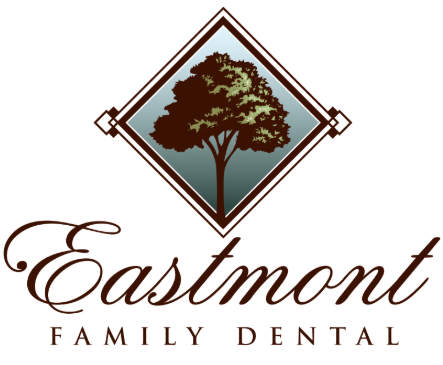 HOME CARE AFTER ZOOM WHITENINGFood/drinks such as white rice, white sauces, white wine, milk, bananas, pasta, and plain chicken are examples of a white diet. Avoid any dark-staining drinks or foods. Avoid any food/drinks that would stain a white shirt. Post whitening, your teeth are particularly porous and will absorb stains easily. The following are some items you should avoid: 
Foods And Drinks To Avoid:Red wine.Coffee.Tea.Fruit juice.Soda.Soy sauce.Red meats.Red saucesFruit (except for bananas, apples and pears).People who expose their teeth to foods and beverages that cause staining may see the whiteness start to fade in as little as 1 month. Those who avoid foods and beverages that stain may be able to wait 1 year or longer before another whitening treatment or touch-up is needed.Although tooth sensitivity with whitening is very common, it is usually of short duration, lasting typically 24 to 48 hours.